INDICADOR DE DESEMPEÑO:OBJETIVO DE CLASE:Referencias: DESARROLLO DE LA SECUENCIA A REALIZARAnaliza los siguientes casos y escribe si en ellos hay autonomía o no y justifica la respuesta diciendo el por qué.CASO 1En el colegio Ana María quiere estudiar y prepararse para el examen final de inglés, pero sus amigas le dicen que deje su estudio para después y más bien, salgan a darse una vuelta por el pueblo y a la discoteca; ella piensa y repiensa en su decisión. Finalmente no quiere perderse del reto de sus amigas  y acepta la invitación.Ana María actúa con autonomía....SÍ □ NO □  Por qué CASO  2Los padres de Antonio quieren que él estudie ingeniería, pero el joven no está de acuerdo con la decisión de sus progenitores, por eso busca trabajar como mensajero para poder costearse los estudios  de psicología y sacar adelante su proyecto personal de vida.Antonio actuó con autonomía....SÍ □ NO □  Por qué Realiza una descripción del grado de autonomía que manejas respecto de tu familia y grupo de amigos.Autonomía respecto de tu familia:Autonomía respecto de tu grupo de amigos:A partir del siguiente dibujo escribe un cuento cuyo tema sea "la tolerancia"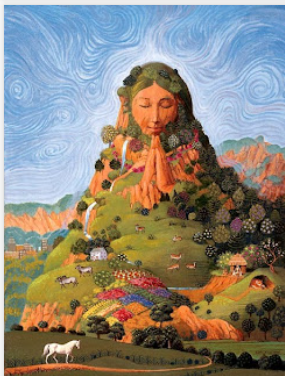 ¿Te consideras una persona que tiene en cuenta a los demás? Este test puede ayudarte a averiguarlo, siempre y cuando seas sincero en tus contestaciones.Responde el siguiente test escribiendo en tu cuaderno el número de la pregunta y el signo *, +, $ de acuerdo a  la respuesta elegida. Luego escribe también tu resultado.TEST1. Cuando una persona a la que quieres te cuenta algo que no te interesa mucho:
*. Piensas en otra cosa, mientras finges que la estás haciendo caso.
+. La escuchas con atención porque sabes que para ella es importante.
$. Cambias de tema de conversación lo antes posible.
 2. Las personas que viven de una forma muy distinta a la tuya:
$. Te parecen tan raras que no te gusta estar con ellas.
*. Te resultan indiferentes.
+. Despiertan tu curiosidad y te agrada conocerlas.
 3. Si alguien se comporta injustamente con otra persona delante de ti:	 $. Procuras no meterte en asuntos de otras personas.+. Sales en su defensa, aunque eso te pueda perjudicar.
*. La defiendes sólo si eso no te complica a ti la vida.
 4. Cuando no comprendes el comportamiento de otra persona: $. No te relacionas con ella porque te desagrada.*. La ignoras.
+. Tratas de conocerla mejor para comprender su actitud.

5. Vas sentado en el autobús y entra una persona mayor: $. Te quedas sentado como si nada.+. Te levantas para dejar que se siente.
*. Siempre procuras sentarte al fondo para no tener que dejarle el sitio a nadie.

6. Cuando juegas con tus amigos: $. Haces todo lo posible por que se juegue siempre a lo que tú quieres.+. Te gusta jugar a lo que más les apetezca a todos.
*. Juegas a lo que sea, pero un poco a tu aire.

7. Si te invitasen a comer a un restaurante de comida africana:
+. Irías encantado porque te parecería muy interesante.
*. Te daría un poco lo mismo. El caso es comer.
$. No te apetecería ir porque la comida española es la mejor.

8. Si vas a leer a la biblioteca:
+. Procuras no hacer mucho ruido, por si molestas a alguien
*. Hablas cuando te apetece.
$. Armas jaleo porque es lo que más te divierte.
 9. Prefieres relacionarte con personas que:
$. Piensan exactamente como tú.
+. Piensan de manera distinta a ti, porque aprendes de ellas.
*. Ni sabes lo que piensan ni quieren saber lo que piensas tú.
 10. Piensas que de mayor:
*. Lograrás no tener que dar tu opinión casi nunca.
$. Conseguirás que se haga siempre lo que tú quieres.
+. Tendrás en cuenta las opiniones de los demás y los demás tendrán en cuenta la tuya.
Resultado:Ahora cuenta el número de * que elegiste.Cuenta el número de + que elegisteCuenta el número de $ que elegiste
Si has elegido más de 7 $Vas por la vida pisando tan fuerte que puedes hacer daño a los demás. Una cosa es estar seguro de tus opiniones y otra pensar que son mejores que las del resto de las personas. Reflexiona un poco más, escucha a los otros y descubrirás que puedes aprender muchas cosas de ellos.Si has elegido más de 7 *Desde luego, con esa actitud tan pasiva va a ser difícil que tengas problemas. Pero lo cierto es que tampoco parece que vayas a aprender y mejorar mucho. No estaría mal que de vez en cuando intentases tomar partido e implicarte un poco más. Si has elegido más de 7 +Se ve que te gusta la gente con sus diferencias. Ése es el primer paso de la convivencia. Lo de defender a quienes sufren la injusticia puede traerte algún problema. Pero, gracias a esa visión tan abierta de las cosas que tienes, seguramente lograrás entenderte bien con casi todo el mundo.Haz tu propia valoración sobre el respeto en tus relaciones con los demás. A cada ítem colócale la puntuación que creas en la que más se ajusta a tu realidad. Así: nuncaa vecesfrecuentementesiempre(     ) - Hago bromas pesadas a los demás.
(     ) - Interrumpo las conversaciones de los demás
(     ) - Critico a los demás.
(     ) - Le recuerdo a los demás sus errores.
(     ) - Quito importancia a las acciones de los demás.
(     ) - Hablo además con un tono elevado.
(     ) - Amenazo a los demás con agresividad.
(     ) - Hago esperar a los demás a propósito.
(     ) – Hago ver a los demás sus cosas desagradables.
(     ) – Discuto con los demás.
(     ) – exijo a otros ayuda exagerada.
(     ) – persigo metas sin consultarlas antes.
(     ) – Impongo mis puntos de vista a los demás.
(     ) – Cumplo con desgano lo que me piden los demás.
(     ) – Me gusta mantener los malos entendidos.
(     ) – Me gusta poner sobrenombres a los demás.
(     ) – Propicio intrigas.
(     ) – Mi comportamiento es desagradable con los demás.
(     ) – Paso por alto las necesidades de los demás.
Suma todos los puntos.Realice la lectura y haga un mapa conceptual de todo el tema en el cuaderno. El desarrollo personal, como ya dijimos, se logra cuando hay una verdadera autonomía. Si a este ingrediente le agregamos la tolerancia, estaremos frente a una persona aceptada socialmente. Por tolerante se pueden entender los siguientes conceptos: 1. Sufrir algo molesto, aguantar: Aguantar el frío, un medicamento, el mal aliento, ver que se mastica con la boca abierta, etc. 2. Permitir algo que no se tiene por lícito, sin aprobarlo (este significado es clásico), ésta es una acción que hace sufrir por ser considerada ilícita, inmoral o ilegal. 3. Convicción de que no existen normas morales universales y permite cualquier acción que no sea ilegal. Se califica de intolerante a quien en materia religiosa o moral defiende la existencia de normas universales. 4. Absoluto rechazo de la intolerancia, especialmente en cuestiones morales, intolerancia de la intolerancia. La tolerancia entendida como respeto y consideración hacia la diferencia, como una disposición a admitir en los demás una manera de ser y de obrar distinta a la propia, o como una actitud de aceptación del legítimo pluralismo. Esta virtud es indispensable para la convivencia humana, para convivir es necesario aceptar las características propias de la otra persona y su cultura. Una esposa tolera a su marido que juegue fútbol, porque ésta es una manera sana de salir de la rutina del trabajo diario. Un maestro tolera que su estudiante de preescolar quiera jugar porque ésta es una reacción propia del desarrollo del niño en esta edad escolar. Un conductor acepta que otro se adelante en la ruta y permanece tranquilo porque ésta es una norma legal de conducción. Sin embargo, no se puede confundir la tolerancia con una actitud encubridora de faltas de todo tipo en otra persona, que, aunque pro más amiga que sea debe ser ayudada a corregir los errores. La alcahuetería no es una actitud provechosa para nadie, ni nos podemos convertir en cómplices por temor a una relación que pareciera ser buena. Tolerar es permitir una conducta con la que no se está de acuerdo. La tolerancia verdadera discrepa, pero respeta, es una exigencia de la razón que no toma como verdadero lo que considera falso. La discrepancia es necesaria para que exista la tolerancia. La tolerancia exige los conceptos de lo verdadero y lo bueno, requiere proponer la verdad y renunciar a imponerla, sin negarla o ignorarla. Invita a la sumisión del respeto de los derechos de los demás y por tanto a admitir un límite a las mayorías.AUTOEVALUACIÓNCómo evaluarías tu desempeño al finalizar la presente guía en una escala de valoración cualitativa (bajo, básico, alto, excelente): ___________________JUSTIFICACIÓN: __________________________________________________________________________________________________________________________________________________________________________________________________________________________________________________________________________________________________________________________________________________________________________________________________________________________________________________________________________________________________________________________________________________________________________________________________________________________________________________________________________________________GUÍA DE:  (APRENDIZAJE PLAN DE APOYO)         ASIGNATURA:          DOCENTE: Kelly Rentería G.GRADO: 8°PERÍODO: 1- SEMANA: 13 – FECHA: 17/04/2022TEMA: PLAN DE APOYOAutonomía y tolerancia en las relaciones humanas.Análisis de los conflictos que ocurren en las relaciones humanas y que pueden ser manejados de manera constructiva, mediante talleres, videos, mostrando actitud de respeto por la opinión de sus compañeros. Comprensión y escucha de los puntos de vista del otro, manejando sus relaciones personales, familiares, académicas y demás de la vida cotidiana, a través de debates, asumiendo con interés su trabajo y el de los demás compañeros.Reconocer al otro como interlocutor válido, a partir del valor de la comunicación asertiva. TEMASACTIVIDADES A DESARROLLARMomento de aprestamientoREVISIÓN DE CONOCIMIENTOS PREVIOS Autonomía y tolerancia en las relaciones humanas.¿Cómo se relacionan las personas en el mundo?Metodologías de estudioMomento de aplicación de las competencias adquiridasCRITERIOS DE EVALUACIÓNEste taller tiene como criterios para la asignación de una valoración la expresión adecuada de las ideas por escrito, el interés de trabajar y la buena presentación de la guía, orden, ortografía y manejo de fuentes bibliográficas.PRODUCTO O EVIDENCIA DE APRENDIZAJE El estudiante debe entregar la guía elaborada y tener la competencia como para realizar una sustentación de las acciones realizadas y de las problemáticas abordadas. Los productos se entregan a la docente Kelly Rentería. Se debe marcar con nombre, apellidos y el grupo al que pertenece.  INSTRUCCIONESEsta guía está elaborada, esperando que al avanzar en su lectura y los ejercicios y análisis propuestos, puedas ir profundizando en los conceptos y competencias que aquí se abarcan, por lo mismo te propongo la lectura ordenada desde el inicio hasta el final, sin saltarte ninguna parte y realizando cada una de las actividades. Para su desarrollo se establecen los siguientes momentos: revisión de saberes previos,  momento de indagación, momento de conceptualización y momento de aplicación de los conocimientos construidos. Recuerda consultar la bibliografía y referentes sugeridos. http://octavoetica.blogspot.com/2011/01/3-autonomia-y-tolerancia.html?m=1  https://www.youtube.com/watch?v=DBPEUVW0eqI&t=59s   https://www.youtube.com/watch?v=1ZUl0yXGAV0           https://www.youtube.com/watch?v=wKmYxVzhB3I